Урок здоровья в 3-ем классеТема: Питание – необходимое условие для жизни человека.Планируемые образовательные результаты:1) Предметные результаты: познакомить с необходимыми организму питательными веществами, пищеварительной системой, учить правила правильного питания, рационально использовать учебную и дополнительную информацию для создания личной траектории здорового питания.2) Метапредметные: учить решению личностных и социально значимых проблем здорового питания, формировать способность к сотрудничеству и коммуникации, умение вступать в речевое общение, вести диалог. Ход урока:1. Организационный момент.2. Беседа с учащимися.- Ребята, вы, наверное хотите вырасти здоровыми, сильными и красивыми? Для этого надо соблюдать режим дня, заниматься физкультурой и правильно питаться.- Мы продолжаем с вами говорить о здоровье. А как вы думаете, зачем мы едим пищевые продукты?- Чем питается человек? Чем питаются животные? Одни животные едят только растительную пищу и называются травоядными. Другие питаются мясом. Это хищники. Есть животные, питающиеся и мясом, и растительной пищей. Это всеядные.- Какие органы помогают человеку, чтобы он мог питаться? (органы пищеварения) Пища попадает в рот, во рту смачивается слюной, мы жуём её зубами. Дальше по пищеводу она попадает в желудок. Здесь начинается её переработка. Пища переваривается с помощью желчи и пищеварительных соков. Переваренная пища через стенки кишечника поступает в кровь и ко всем органам (показ на плакате).- Но не все продукты, которыми питается человек, полезны для здоровья. Правильное питание – условие здоровья. Неправильное питание приводит к болезням. - Какие, по вашему мнению, продукты полезны для здоровья? (Дети называют полезные продукты)3. Игра «Что разрушает здоровье и что укрепляет?»- На доске названия продуктов (на карточках), разделите их на две группы: полезные и неполезные.Полезные продукты                                                    Неполезные продуктыРыба                                                                                ЧипсыКефир                                                                              ФантаГеркулес                                                                          Жирное мясоМорковь                                                                          МороженоеКапуста, яблоки, груши                                                 Мармеладки, шоколадки, торты. 4. Работа с пословицами.- Какие пословицы и поговорки о здоровье и питании вы знаете?Всякому нужен и обед и ужин.Больному помогает врач, а голодному калач.Хлеб – всему голова.Здоровье – дороже богатстваХлебушко – калачу дедушко.Здоровье – лучшее украшение- Сократ сказал мудрые слова: «Мы едим для того, чтобы жить, а не живём для того, чтобы есть». Переедать очень вредно, желудок и кишечник не успевают всё переваривать. Ни один продукт не даёт всех питательных веществ, которые необходимы для поддержания нашего здоровья. Одни продукты дают энергию, чтобы двигаться, хорошо думать, не уставать. Это: мёд, гречка, геркулес, изюм, масло. Другие помогают строить организм и делать его более сильным. Это: творог, яйца, рыба, мясо, орехи. А третьи – фрукты и овощи - содержат много минеральных веществ и витаминов, которые помогают организму расти и развиваться (ягоды, зелень, капуста, морковь и др.)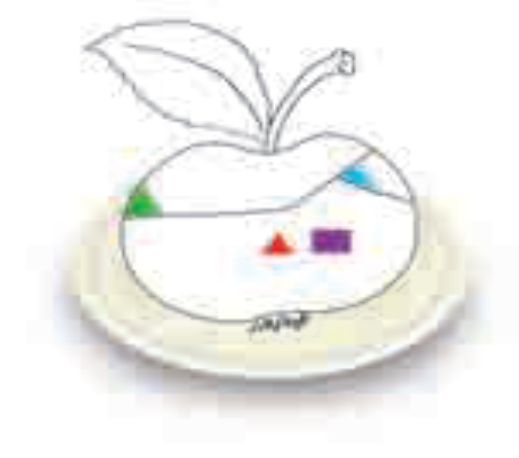 5. Практическая работа.- Многие из вас любят яблоки. А задумывались ли вы когда-нибудь, сколько в яблоке витаминов, углеводов, белков?- Ребята, перед вами рисунок с изображением яблока, раскрасьте его до конца и узнаете, сколько в яблоке углеводов, минеральных веществ, витаминов и белков. Зелёный цвет – углеводы, синий – белки, красный – минеральные вещества, сиреневый – витамины. (Учащиеся раскрашивают яблоко.)- В одном яблоке содержатся витамины: В, В2, В6, А. Слово витамин придумал американский учёный – биохимик Казимир Функ. Он открыл, что вещество «амин» жизненно необходим людям. Соединив латинское слово vita (жизнь) с амин получилось – витамин. Детям 6-8 лет надо съедать в день 500-600 г овощей и фруктов. Предлагаю съесть по дольке вкусного сочного яблока.6. Анализ ситуации (инсценировка).Раз бабуля Люсю посетила внучка,Крохотная девочка, милая Варюшка.Бабушка от радости накупила сладостей.Вкусный суп сварила, свежий сок открыла.- Кушай, Варечка, скорей – будешь крепче, здоровей,Вырастешь такая – умная. Большая,Глазки будут меткими, зубки будут крепкими.- Скушай суп, котлетки, йогурт и ещё сырок.- Не хочу, бабулечка, выпью только сок.Снова бабушка хлопочет, угодить малышке хочет:- Сырнички, тефтели, блинчики, пельмени.Морщит Варя носик, есть она не хочет.- Не сердись, бабуля, ты готовишь очень вкусно,Но компот, конфеты, мороженое – это главная еда.Остальные все продукты – ерунда.- Что произойдёт с Варей, если она будет есть лишь конфеты, мороженое и компот. Ответы детей. (Варя заболеет)7. Знакомство с правилами питания.Золотые правила питания:Главное – не переедайте.Ешьте в одно и то же время простую, свежеприготовленную пищу, которая легко усваивается.Тщательно пережёвывайте, не спешите глотать.Пища не должна быть очень горячей и обжигающей.Не надо есть много жареного, копчёного, солёного, острого. Такая пища может быть вредна для организма.Ужинать нужно не позже, чем за 2 часа до сна. Наедаться перед сном очень вредно.- Ребята, запомните эти правила и обязательно их выполняйте. Вы, наверное, сами уже можете приготовить какое-нибудь блюдо, а когда вы будете готовить, то бросьте в пищу немножко любви, чуть-чуть добра, капельку радости, кусочек нежности.  Эти витамины придадут необыкновенный вкус любой пище и принесут здоровье.8. Итог занятия.- Что вам особенно понравилось на занятии?- Что нового вы сегодня узнали?- Назовите правила питания?- Ребята, старайтесь выполнять эти правила. Желаю вам здоровья и хорошего настроения.Используемая литература:Безруких М.М., Филиппова Т.А., Макеева А.Г. Две недели в лагере здоровья. Программа о правильном питании. - М.: ОЛМА Медиа Групп, 2013.Обухова Л.А., Лемяскина Н.А., Жиренко О.Е. Новые 135 уроков здоровья или школа докторов природы. – М.: Вако, 2007.Целоусова Т.Ю., Максимова Т.В. Поурочные разработки по курсу «Окружающий мир, 3 класс». – М.: Вако, 2005.